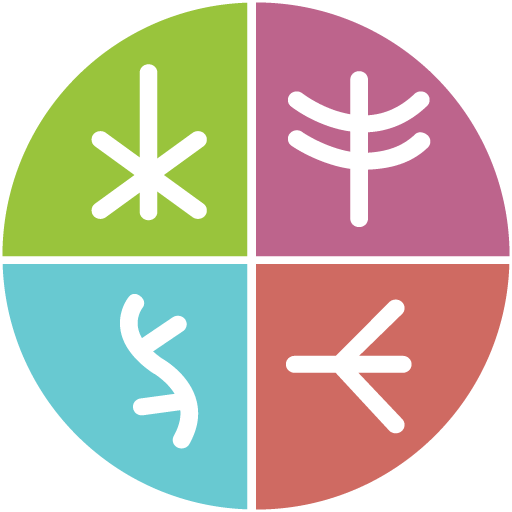 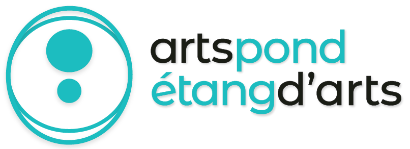 Journey Map #1: Preparing
Pre-residency reflections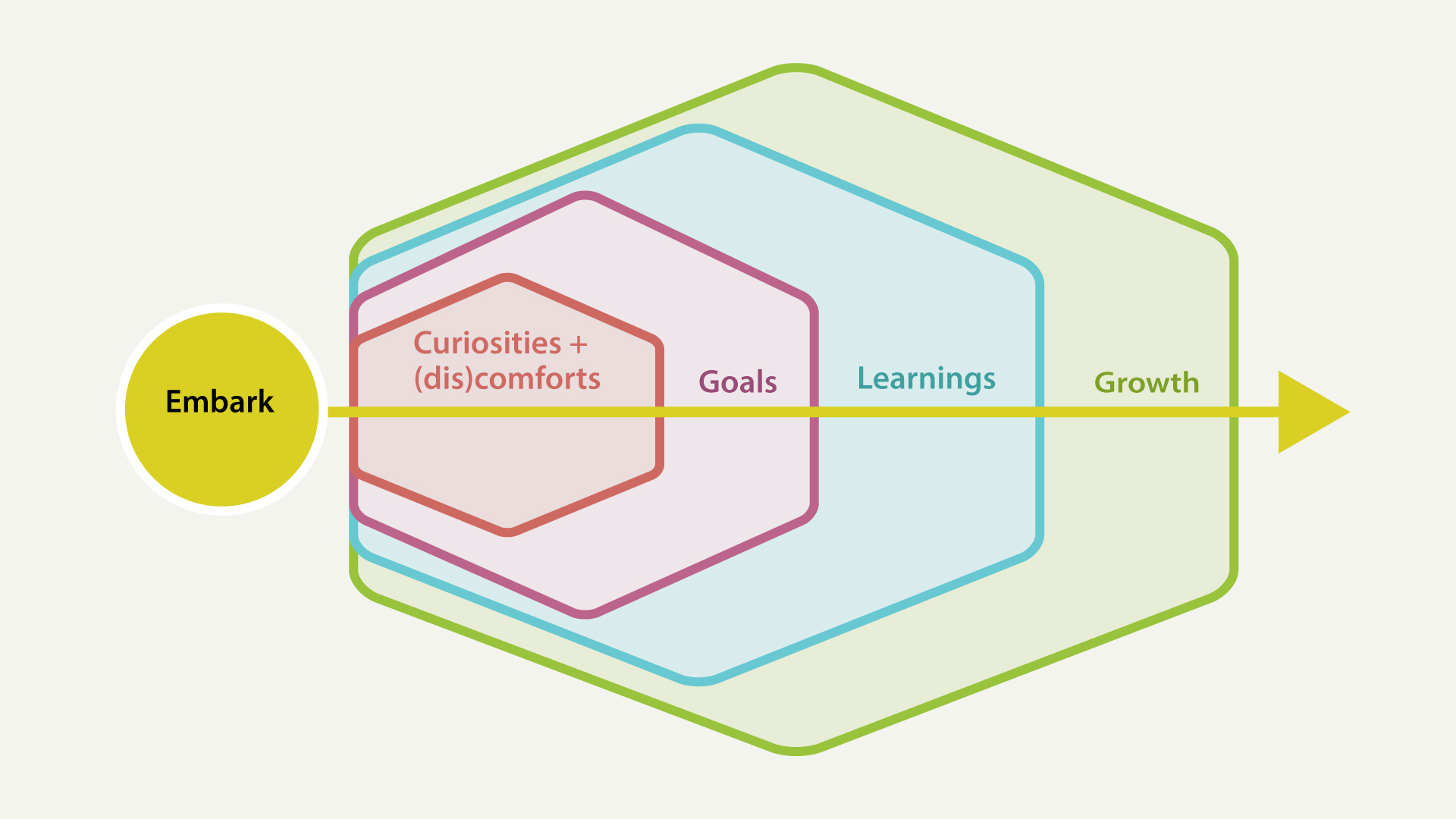 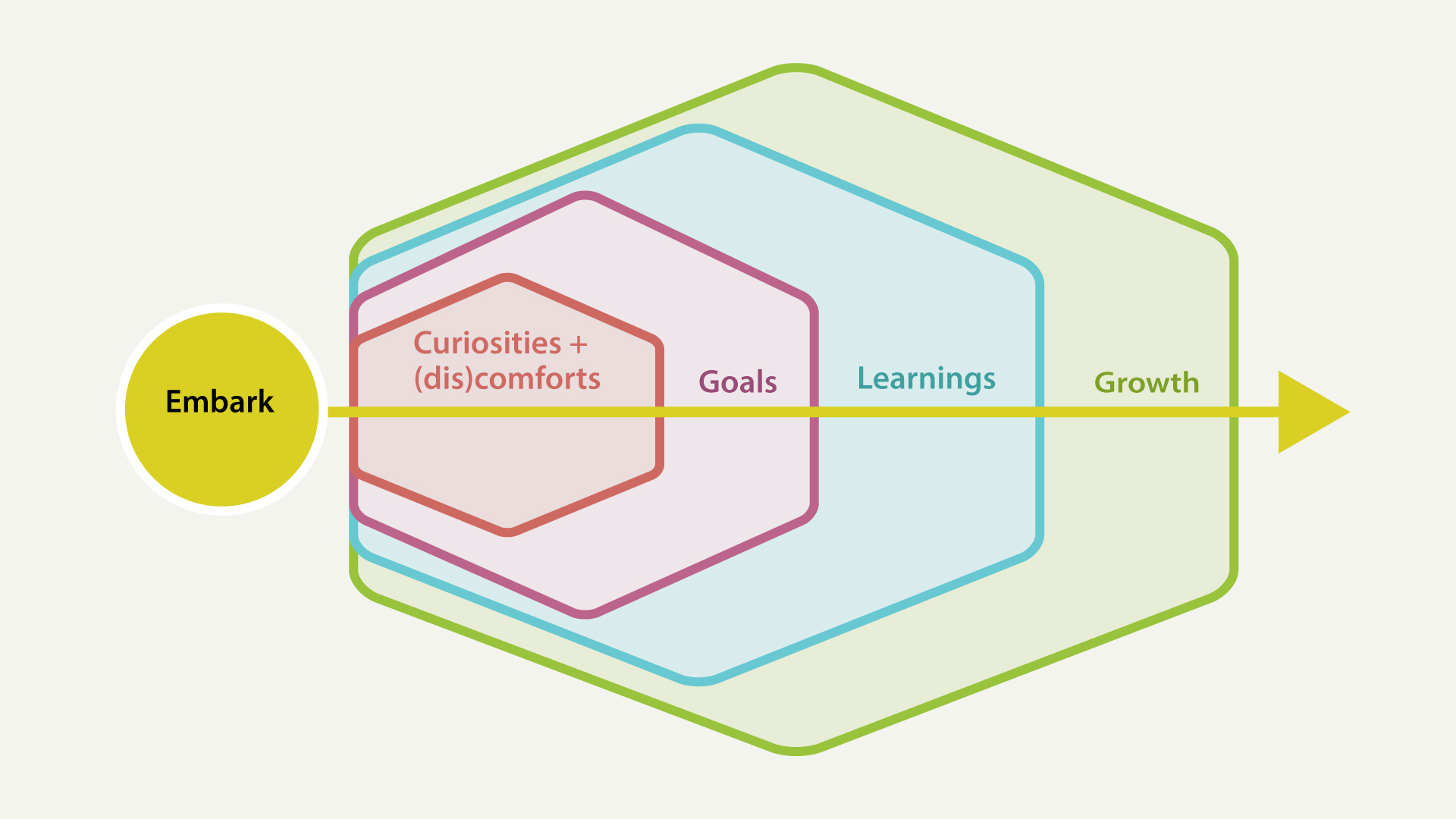 Journey Map #1: PreparingEmbarkAs I prepare to embark on my residency journey: 
Where have I been? What people and experiences have helped bring me to here? What do I want to remember and carry forward with me (or, let go of)?Curiosities + (dis)comfortsIn the present moment (related to digital or social justice issues, topics, mediums, tools, processes, etcetera): 
What am I curious about? What feels comfortable? Uncomfortable? What am I at the edges of?  GoalsIn the short-term (during the residency period):
What are my wildest hopes and dreams for the residency? What would I be happy with?  What am I wanting to explore? What am I grasping for? What am I hoping to uncover? LearningsIn the middle-term (during and after the residency period):
What do I hope to learn about myself and my community? What kinds of digital tools or skills would you like to begin to learn?GrowthAs a result of your participation in the residency (long-term or open timelines):
How do I hope to grow in my own life? How do I hope to grow my support of the community? What wisdoms do I hope to cultivate? How will things be different? What potential barriers might impede my journey? Journey Map #2: Committing
Resident responsibilities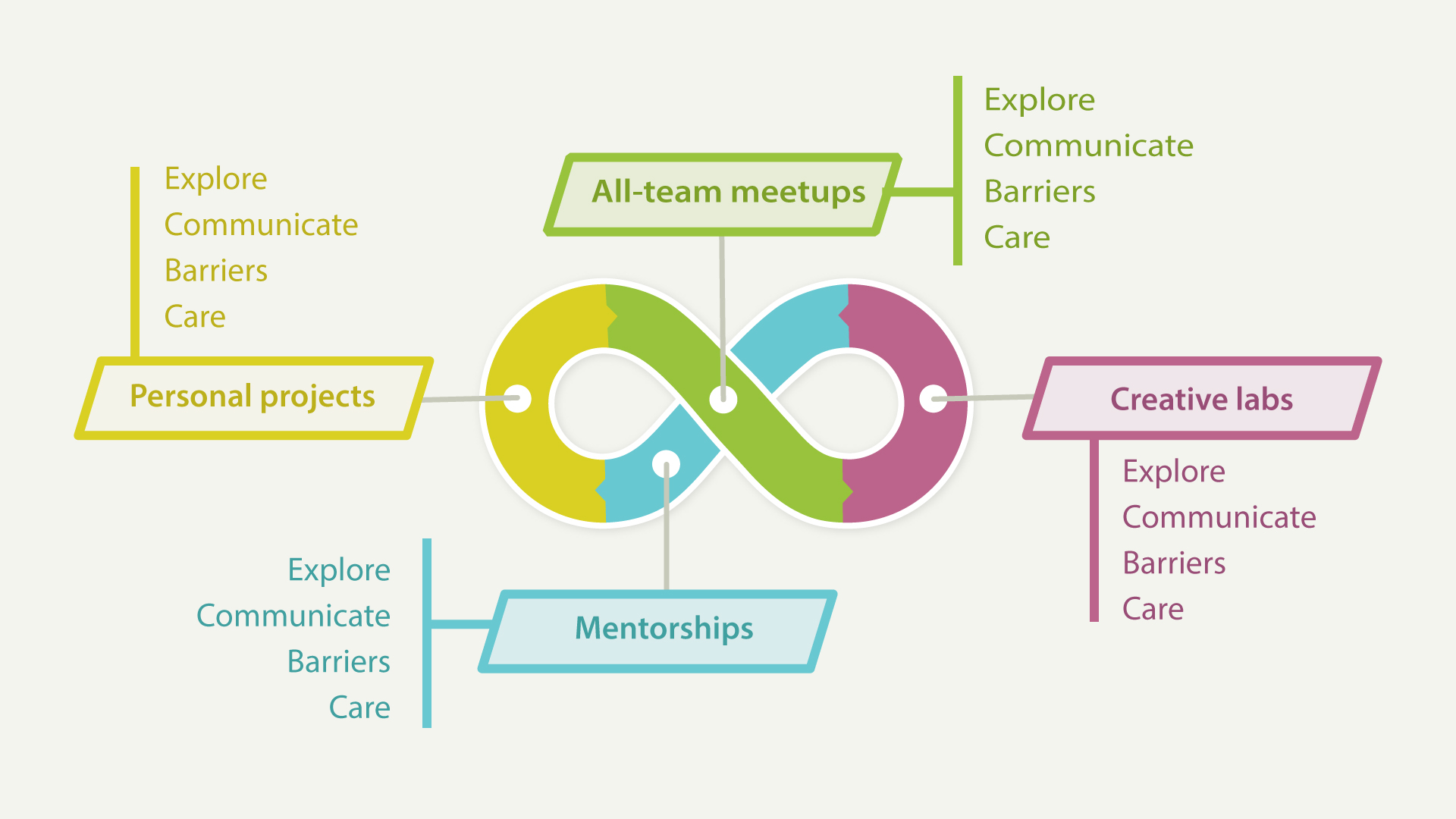 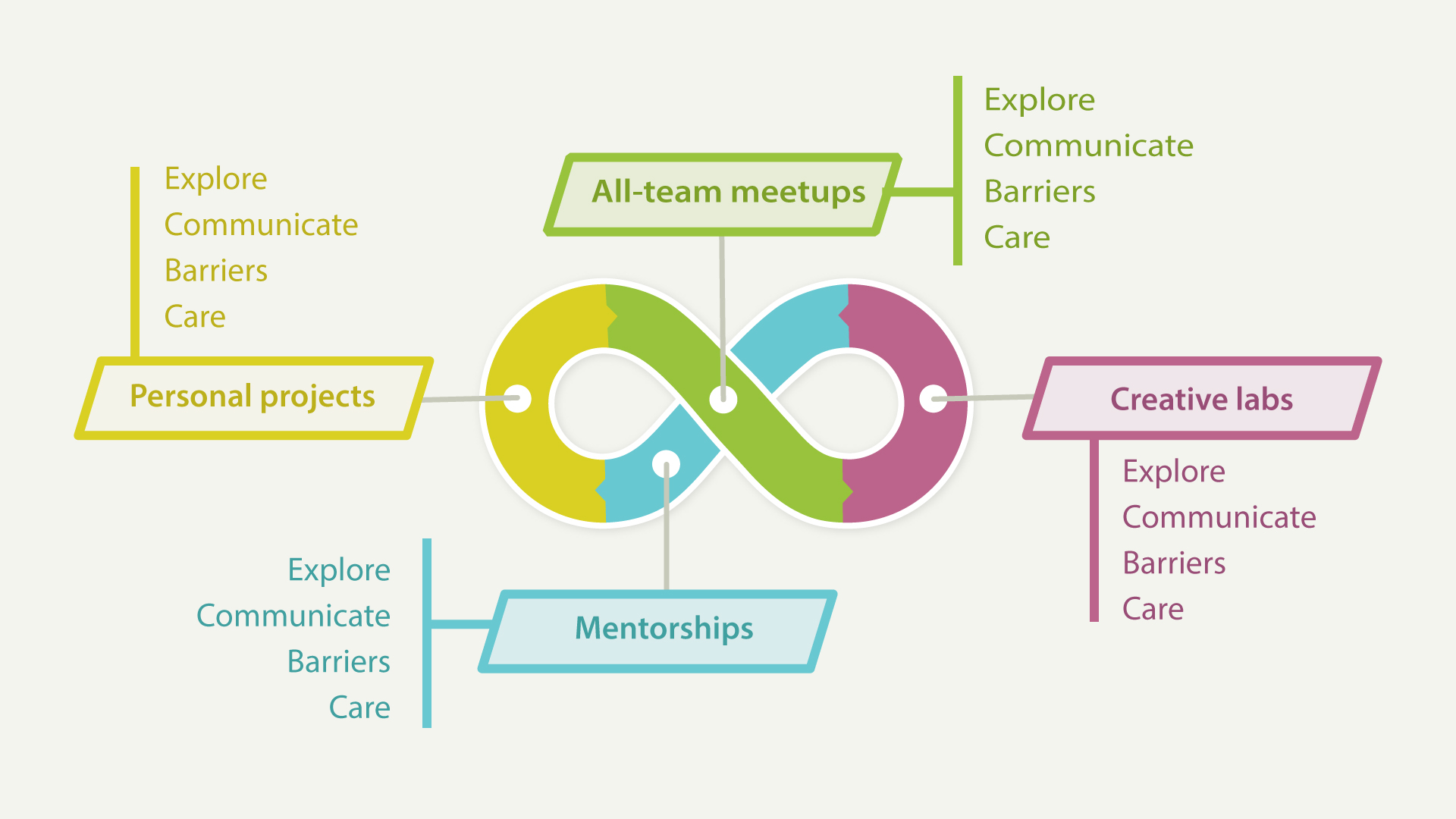 Journey Map #2: CommittingThere are four types of residency activities, including: all-team meetings, creative labs, mentorships with the residency care team and external experts, and personal projects. For each activity, please describe as you are able: 
All-team meetings ExploreWhat do you like to explore during this activity?
For example: What do you want to learn? How do you hope to benefit from participating?
CommunicateHow would you like to communicate during this activity? 
For example: What do you want to do? What kinds of topics are you ready to discuss? What methods of digital or lo-fi communication would you like to use (i.e., individual reflection, small group discussion, storytelling, games or role-playing, co-creating ideas or artwork in collaboration with others, whiteboards, email, texting, chats, postal mail, etcetera)?BarriersWhat barriers might I experience during this activity? 
For example: What gaps or challenges might prevent you from fully participating? CareWhat does giving or receiving care look like during this activity? For example: What steps am I ready to take for self-care? What steps am I ready to give care to others during the residency? What needs do I have in order to give or receive care or self-care?Creative labsExploreCommunicateBarriersCareMentorshipsExploreCommunicateBarriersCarePersonal projectsExploreCommunicateBarriersCareJourney Map #3: Harvesting
Knowledge harvesting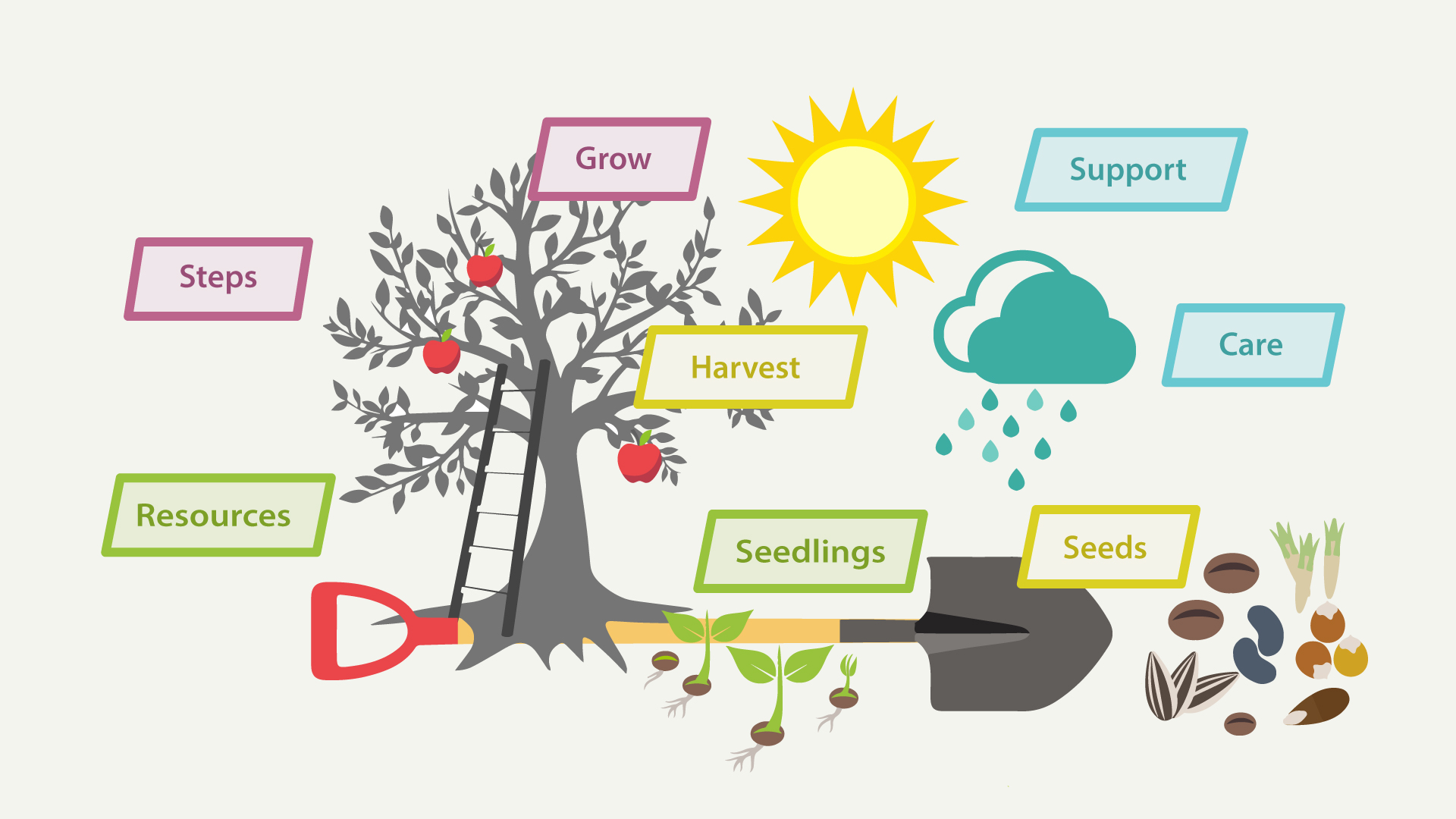 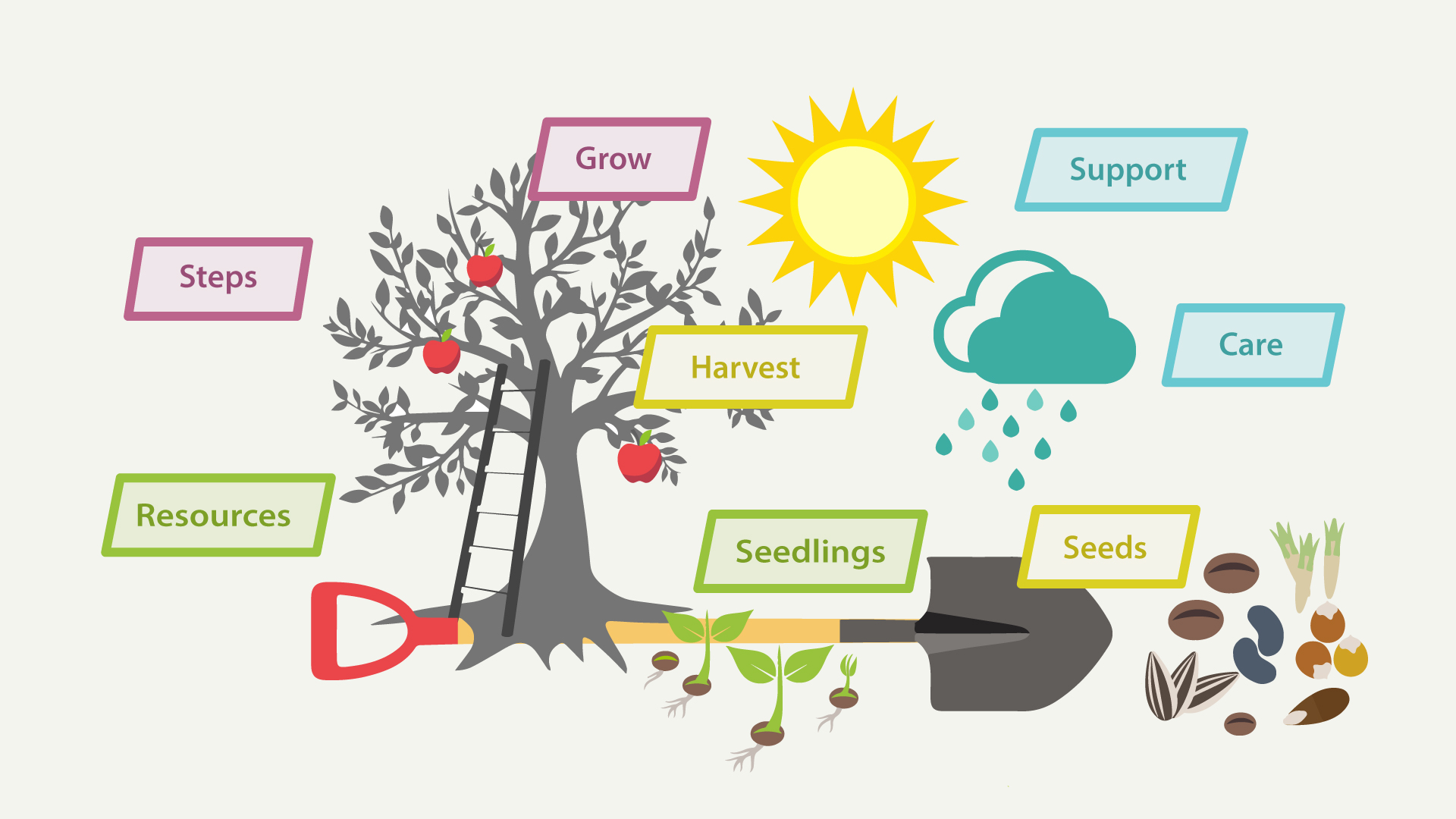 Journey Map #3: HarvestingHarvestWhat do I want to harvest?SeedlingsWhat are the new seedlings that are emerging?SeedsAs my journey evolves, what are the seeds that I am holding onto for the future?ResourcesWhat are my key resources to help me on my journey?StepsWhat steps can I take to grow my harvest?GrowWhat is my ideal environment for growth?SupportHow do I want to be supported through roadblocks?CareWhat are my needs on cloudy days? Journey Map #4: Shaping
Knowledge shaping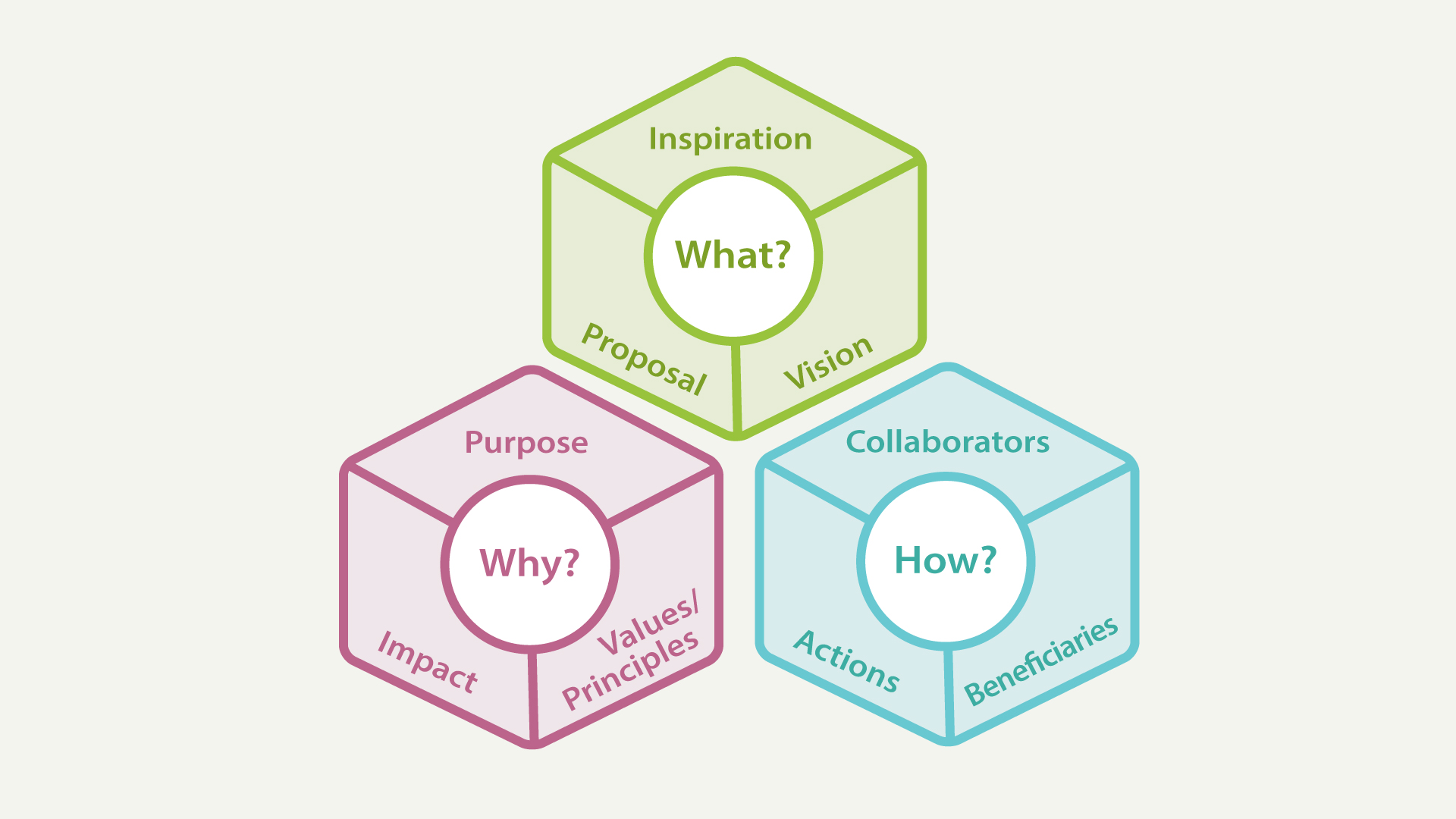 Journey Map #4: ShapingWhatInspiration: What are the sources of inspiration for your digital justice project?Proposal: What is your proposed digital justice project? An overall summary.Vision: What is the vision for your proposed digital justice project?WhyPurpose: What are the goals for your digital justice project?Impact: What is your theory of change for your digital justice project?Values / Principles: What values or principles help guide your digital justice project?HowCollaborators: Who is supporting or working with you on your digital justice project?Actions: Describe the types of activities or resources your digital justice project will produce or focus on.Beneficiaries: Who are the intended beneficiaries of your digital justice project? Journey Map #5: Impacting
Personal impactMake your own map to show your desired personal impacts post-residency. 
What will be different as a result of your participation in the residency? 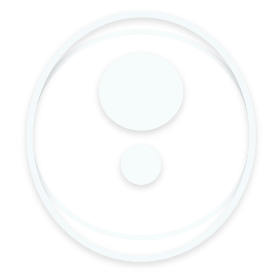 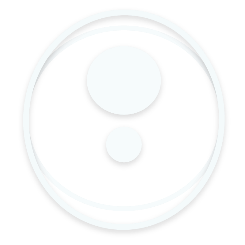 